Общественные инициативы, проекты, акции и мероприятия, реализованные в  2022 году на территории Озерского городского округа Новые вызовы, происходящие в социальной, общественной, экономической и политической жизни страны определяли развитие общественной жизни Озерска. Именно представители НКО, гражданские активисты, добровольцы, благотворители с самых первых дней активно включились в оказание помощи беженцам, которые были вынуждены оставить свои дома в ситуации военного обострения конфликта. Для этого были проведены многочисленные большие и малые гуманитарные и общественные инициативы в сфере оказания помощи жителям территорий, пострадавшим от военных действий. Почти год общественными организациями, в т.ч. Общественной палатой и Общественной молодежной палатой при Собрании депутатов организовывались сборы   теплых вещей, медикаментов, продуктов питания длительного хранения, средств гигиены.  Организации разместили на своих ресурсах информацию о работе  горячей линии для призванных в ходе частичной мобилизации и родственников мобилизованных.В 2022 году отмечается рост гражданского участия в волонтерском движении, дающим возможность напрямую участвовать в созидательном изменении жизни округа. Активная работа в 2021 году озерских волонтеров, некоммерческих организаций, отдельных добровольцев вместе с медиками, первыми принимавшими на себя удары пандемии, показала беспрецедентный рост добровольческого движения в Озерске, укрепление доверия среди жителей и организаций к деятельности волонтеров и социально ориентированных некоммерческих организаций, а также в реализации общегражданских инициатив. Была организована целая череда круглых столов, семинаров, слетов как добровольцев на производствах, так и в заведениях обязательного и дополнительного образования.В 2022 году отмечались юбилейные даты. 25 января отметил  80-летие И.И.Гашев, , ветеран ПО «Маяк», общественный деятель, председатель Совета ветеранов Озерского городского округа, почетный гражданин города Озерска. В феврале исполнилось 15 лет со дня основания Общественной палаты Озерского городского округа. Также в феврале  состоялось 20-летие ансамбля «Сорока» Дворца культуры «Маяк» и 65-летие  Озерского технического колледжа.   В марте 15 лет исполнилось детской студии "Семицветик" Дворца творчества детей и молодёжи. 70 лет литературному объединению «Синегорье». А 12 марта во Дворце культуры «Строитель» состоялся творческий вечер знаменитого озерского певца и гармониста Валерия Белкина «30 лет с гармошкой». В апреле юбилейным концертом 50 лет отметила  Образцовая хоровая студия «Созвучие» Дворца творчества детей и молодёжи, своё 25-летие отметила эстрадная хореографическая студия «Шанс», 15 лет исполнилось Фестивалю людей с ограниченными возможностями здоровья «От сердца к сердцу».        100-летие Пионерии отметили жители Озерска праздничным концертом в ДК Маяк» 20 мая.  В сентябре Озерский филиал МИФИ отпраздновал 70 лет.5 ноября большим праздничным концертом «Нам 65» отметил юбилей Дом культуры «Энергетик» поселка Новогорный.  12 ноября во Дворце культуры «Маяк» состоялся 65-летний юбилей Хора русской песни. В декабре Озерскому Совету ветеранов исполнилось 50 лет.Звание «Почётный гражданин Озёрского городского округа» в 2022 году присвоено Андрею Ильичу Комарову. В 2 квартале 2022 года был сформирован состав 11 созыва Общественной молодежной палаты при Собрании депутатов Озерского городского округа. В ее состав вошли студенты ОТИ НИЯУ МИФИ, ГБПОУ «Озерский технический колледж», ГБПОУ Челябинской области «Озерский государственный колледж искусств», ГБПОУ «Южно-Уральский агропромышленный колледж», учащиеся МБОУ СОШ №30, №32, №33, представители Совета молодежи Озерского Местного отделения Всероссийского общества слепых, МБУ «Арена» и малого бизнеса. 2022 год Указом Главы государства был объявлен Годом культурного наследия народов России. Многочисленные мероприятия научного, культурного и образовательного характера, призванные укрепить национальные традиции и расширить межнациональный диалог, состоялись в Озерском городском округе благодаря сотрудничеству депутатов, муниципальных структур, бизнеса и НКО. В рамках Года в Озерске прошло множество мероприятий, например:-  Традиции туркменского, узбекского, таджикского чаепитий горожане смогли узнать в Городском музее на «Чаепитии в среднеазиатском стиле». -   Выставка «Духовность. Нравственность. Культура» Центральной городской библиотеки познакомила посетителей с литературой о народном искусстве, обычаях и культурном наследии нашего края. - Муниципальный этап конкурса «Ученик года» был посвящен теме нематериального культурного наследия народов России и прошел под девизом «Ученик года: Загадка культурного кода». -   Тема акции «Фотосушка» в этом году - «Фотолетопись Урала»; к участию принимались фотографии, связанные с природой, историей, национальной культурой, самобытностью Урала.-   Культурные традиции народного песнопения и танца были представлены участниками ХV ежегодного городского фестиваля творчества людей с ограниченными возможностями здоровья «От сердца к сердцу».  -   В Озерском городском музее прошла выставка «Хаос и космос: пещерная живопись Южного Урала».- В 2022 году отметило 50-летний юбилей литературное объединение «Синегорье», которое в далёком 1972 году объединило строителей атомного города и романтиков поэзии.-   Весной исполнилось 5 лет духовно-просветительской программе «Росток», которая с 2017 года реализуется по инициативе и при финансовой поддержке уроженца Озерска, мецената, почетного гражданина Челябинской области и Озерского городского округа Андрея Комарова.-  6 августа в Метлино прошел крупнейший проект - этнофестиваль национальных культур народов Южного Урала. -   1 сентября Осенний всероссийский интеллектуальный забег «Бегущая книга - 2022» проверил знания у всех желающих о музыкальном фольклоре и традиционных обрядах, сказках, мифах и легендах народов, населяющих нашу необъятную страну. В Год сохранения культурного наследия Озерск получил пять уникальных литературных подарков, 5 КНИГ, итог долгой кропотливой работы талантливых озерчан: - Книга «Курсом на «Маяк», автор Александр Валентинович Абросимов, - Путеводитель по профессиям «PRO 100 профессий Атомграда», авторы Полина Бородина, Полина Зубакова, выпускницы озёрской школы №29,- "Книга памяти поселка Новогорный", автор Сергей Николаевич Чернов,- Поэтический сборник «Двести десять граммов любви», автор  Алёна Владимировна Иванова - Сборник пьес для молодежного театра «Над домом пролетал метеорит…», автор Елена Подчиненова.В апреле традиционно Собранием депутатов совместно с Общественной палатой и администрацией Озерского городского округа был проведен VI Общественный Форум Озерского городского округа «Озерск – территория объединения сил» в рамках Недели местного самоуправления, посвященной Дню местного самоуправления в Российской Федерации 21 апреля. Согласно утвержденному плану Недели местного самоуправления  проведены открытые уроки по теме местного самоуправления  в школах округа с участием депутатов Собрания депутатов и членов Общественной палаты в школах №№ 27, 29, 30, 32, 33, 35, 39,  выставки книжных и периодических изданий «История местного самоуправления в  России и на Урале» в библиотеках и учебных заведениях,  состоялось участие озерских общественников, депутатов, руководителей подразделений администрации в семинаре «НКО - ресурс для развития местного сообщества» в г. Кыштыме и  семинаре «Роль НКО в изменяющемся мире» в г. Снежинске в рамках проекта–победителя конкурса Фонда Президентских грантов, организована выставка «15 лет Общественной палате Озерского городского округа» в ДК «Маяк» и ЦБС.Центральным мероприятием Недели самоуправления стал VI Общественный форум Озерска. Цель форума: повышение качества социальных и инициативных проектов в Озерском городском округе, анализ направлений, форм, методов работы общественных объединений и органов местного самоуправления, совершенствование практик общественного сотрудничества.Участниками Форума стали представители общественного сектора Озерска, депутаты Собрания депутатов, члены Общественной палаты, Общественной молодежной палаты, представители органов власти, руководители учреждений, организаций и активные горожане. Уже второй год Озерский общественный форум вышел за границы региона и является межрегиональным. В работе форума приняли участие делегации гг. Челябинска, Снежинска, Касли, Кыштыма и эксперты из Тюмени, Челябинска, Удмуртской Республики по видеосвязи. Программа Форума включала экспозицию работ молодежных инициатив «От идей к решению» с участием студентов ОКИ, ДХШ, школы № 41, выставку книжных и периодических изданий «История местного самоуправления в России», тематическую выставку «15 лет Общественной палате Озерского городского округа», ярмарку сувениров городской тематики.В этом году в рамках Форума проведены 3 секции по темам: роль Общественных палат в формировании конструктивного диалога в регионе, ресурсы для поддержки инициативных проектов, законодательные изменения в сфере деятельности НКО.Традиционно достойное место в общественной жизни города заняли социальные проекты.  Об этом говорил на празднике «Общественные инициативы–2022», посвященном Дню основания Озерска 9 ноября, председатель Собрания депутатов Озерского городского округа Сергей Николаевич Гергенрейдер.Социальные проекты - победители конкурсов в 2022 годуФондом культурных инициатив Президента Российской Федерации поддержан проект «Летний театр» Озерского театра драмы и комедии "Наш дом", размер гранта составил почти 4 млн рублей, на которые был приобретен концертный комплекс на 92 посадочных места. Зрители по достоинству оценили обновленную площадку, все лето спектакли и концерты проходили в переполненных залах.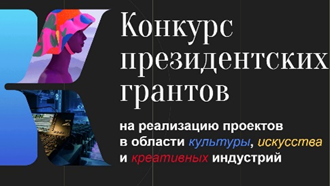 Фонд Президентских грантов одобрил и предоставил финансовую поддержку трем озерским проектам: проект «Медиацентр Метлино» Челябинской региональной общественной организации «Молодежный центр»; «Тренажер для каждого» Озерского отделения Всероссийского общества инвалидов; «Сельский Клуб бокса «Ринг». Ожидание и реальность» Челябинской областной организации социальной поддержки и пропаганды ЗОЖ женщин, инвалидов, детей и молодежи «Женская ассоциация».    Благодаря финансовой поддержке Президентского фонда в помещении озерского отделения ВОИ установлены новые тренажеры, в школе № 35 поселка Метлино появилась площадка для обучения подростков, молодежи и пенсионеров журналистике.  В боксерском клубе Метлино обновлено оформление клуба, установлена душевая комната, дополнен спортивный инвентарь и приобретена единая форма команды клуба. 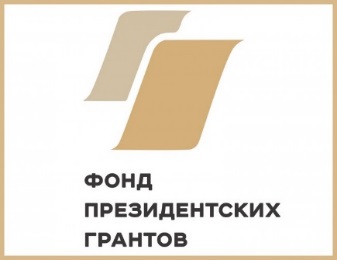  7 социальных проектов с пропиской в Озерске стали победителями конкурса Фонда поддержки гражданских инициатив Южного Урала. Для реализации этих проектов в округ привлечено 2 млн 430 тысяч рублей финансовых средств. Авторами проектов являлись физические и юридические лица: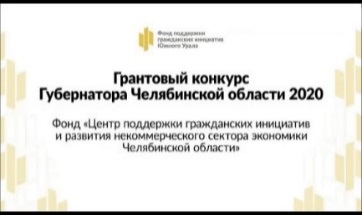 - Козлов Владимир Владимирович, автор и заявитель социального проекта «Карта у дома»; - Ковалев Игорь Игоревич, автор и заявитель проекта «Медиа школа Добровольцы Творчества»;- Горева Татьяна Сергеевна, заявитель проекта «Коворкинг для детей и родителей «Малышник»;- Кудрина Юлия Андреевна и Мосеева Ирина Валентиновна, заявитель и исполнитель социального проекта «2ИКС: иппотерапия, ипповенция, конный спорт». - Молодежный проектный центр "РАССВЕТ" реализовал проект «Создание сети экотроп Егоза-Сугомак»;- Озерское отделение Всероссийского общества слепых совместно с Челябинской областной организацией Всероссийского общества слепых реализовали проект «КИТ: культура, инклюзия, творчество», объединивший в себе 12 территорий Челябинской области. - Проект «Сердце поселка Метлино» занял достойное место в списке побед озерских общественников. Он был реализован благодаря Челябинской региональной общественной организации "Молодежный центр», которая уже традиционно и плотно сотрудничает с общественниками Метлино.  Проект был наполнен событиями, но самое яркое из них - создание красивейших панно на стенах домов около сквера. В 2022 году производственное объединение «Маяк» провело VII открытый конкурс среди некоммерческих организаций по разработке и реализации на территории Озерского городского округа благотворительных социально-значимых проектов. Было поддержано 8 инновационных проектов, направленных на развитие систем образования, культуры, спорта, медицины, благоустройства Озерского городского округа: 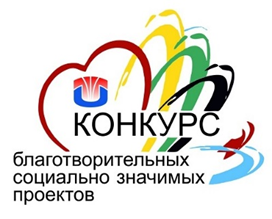 В номинации «Образование»:
• Проект «Инженерная проектная смена «Юниоры AtomSkills» ГБПОУ «Озерский технический колледж»,
• Проект «Инженерная проектная смена «Юниоры AtomSkills» ОТИ НИЯУ МИФИ с корректировкой бюджета;В номинации «Культура и творчество»:
• Проект «Атом для людей» МКУК «ЦБС»; В номинации «Развитие физической культуры и спорта»:
• Проект «Кадеты осваивают туристические маршруты» МБОУ СОШ №25;В номинации «Забота о ближнем»:
• Проект «Добровольная деятельность по оказанию бесплатных парикмахерских услуг малоимущему населению города Озерска» ГБПОУ «Озерский технический колледж»;
• Проект «Строительство медицинского блока и хозяйственного помещения для безнадзорных животных на территории приюта «Дина» Фонда помощи бездомным животным «Дина»;
• Проект «Песочная феерия» ОГОО РДИ «Наши дети»,В номинации «Патриотическое воспитание»:
• Проект «Панорама памяти В.С. Иванова» (оцифровка киноматериалов архива В.С. Иванова по истории города и ФГУП «ПО «Маяк») МБУ «КДЦ».На форуме «Утро» специалист по работе с молодежью МБУ «ЦКиДМ» Екатерина Кишун успешно защитила проект «Медиатворцы», получив финансовую поддержку в размере 150 тыс. рублей.Необходимо отметить, что культура социального проектирования озерских общественных организаций и инициативных групп граждан находится на высоком уровне. Благодаря муниципальному конкурсу социальных проектов, проводимому в 2010ые годы, семинарам, круглым столам и обучающим очным и дистанционным курсам, организуемым аппаратом, орготделом Собрания депутатов, НКО и физические лица имеют достаточный опыт разработки, составления и реализации социальных проектов, чтобы активно позиционировать себя на Российском и межрегиональном уровнях в сотрудничестве с разными областными, межрегиональными и российскими организациями. Всего за 2022 год на реализацию социальных проектов озерскими общественниками привлечено более 10 млн руб.Конкурс инициативных проектовДва года на территории Озерского городского округа действует практика инициативного бюджетирования. В 2022 году заработали 24 проекта. Среди них: ремонт фасада школы 33, проект «Уютный двор» во дворе жилого дома бульвара Луначарского, 13,  ремонт наружного освещения поселка Метлино,  устройство покрытия баскетбольной площадки школы №30, благоустройство дворов по ул. Дзержинского 59, 58, 60, обновление фасада начальной школы №32 и другое. Во всех проектах главная роль принадлежала инициативе горожан, которые обсуждали проекты, проводили собрания, голосовали, участвовали в инициативных платежах. Результатом этой работы стал целый ряд обновленных красивых объектов Озерска.Общественные акции и мероприятияБольшим событием 2022 года стал масштабный ремонт и открытие обновленного сквера имени директора производственного объединения "Маяк" Бориса Васильевича Броховича, которое  состоялось 26 сентября. Выбранный жителями голосованием после благоустройства сквер превратился в современное, красивое, привлекательное пространство для жителей разного возраста.  В своем выступлении на открытии глава округа поблагодарил всех, кто принимал участие в реализации проекта, в первую очередь - озерчан, которые выступили с этой инициативой. 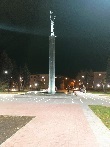 В связи с 78 годовщиной полного освобождения Ленинграда от фашистской блокады в январе Совет ветеранов Озерска организовал серию публикаций с рассказами о  детях блокадного Ленинграда, проживающих в Озерске, которых осталось 12 человек.В феврале добровольцы Объединенного совета обучающихся ОТИ НИЯУ МИФИ в рамках акции #МыВместе продолжили осуществлять помощь и поддержку медицинским работникам в городской и заводской поликлиниках Озерска. Дружба педагогов-художников и медиков Клиническая больница №71 ФМБА России позволила воплотить в жизнь благотворительный арт-проект: Студенты 2-го курса отделения «Дизайн» Озерского государственного колледжа искусств безвозмездно оформили стены музыкального зала и лестничных маршей педиатрического отделения. Рисунки на стены детской поликлиники нанесли преподаватели Детской художественной школы. Образы для настенного оформления предложили сами медики по принципу «Творчество ради здоровья детей». 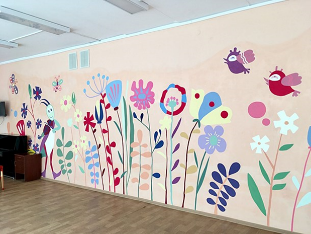 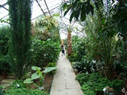  Озерский Детский эколого-биологический центр вошел в состав федеральной сети ботанических садов России. Центр отремонтировал теплицы и стал озерским ботаническим садом, одним из 270 членов Ассоциации детских ботанических садов России. 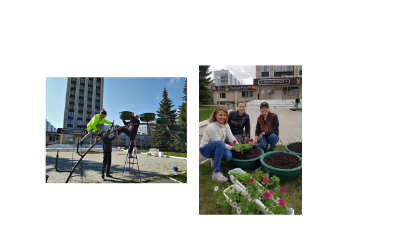  Весной группа неравнодушных озерчан "реанимировала" вазоны у гостиницы "Урал": подготовили цветочную рассаду, купили землю, удобрения, заготовили воды и сделали подарок прохожим из красивых цветов на все лето.   Весной стало чисто и убрано в приюте безнадзорных животных «Дог хаус» – озерские стройотряды обрезали старые сучки и поросль, убрали старую листву, траву, собрали мусор. 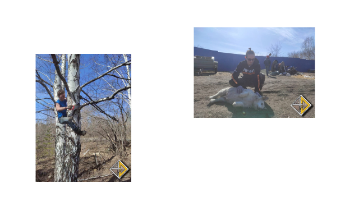 В мае в рамках проекта  «Тренажёр для каждого» Челябинской областной общественной организации «Всероссийского общества инвалидов» Фонда президентских грантов Озерское отделение ВОИ получило  дополнительные тренажёры для своего спортивного зала. Тренер и призер чемпионата мира по армрестлингу Дмитрий Егоров поделился с участниками мастер-классов своим опытом работы на тренажёрах как для восстановления после травм, так и для регулярных тренировок.28 мая группа активистов поселка Метлино вышла на субботник, чтобы привести в порядок берег Кожакуля: береговую полосу, примыкающую к озеру,  и лесной массив, расположенный рядом. Жители   обычного озерского двора старого города на Строительной, 13, создали красоту из цветников и деревьев.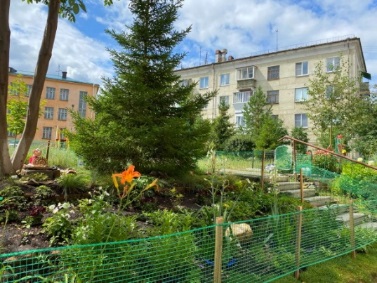 5 июня экоактивисты и неравнодушные жители Озерска приняли участие в акции «Зеленое сердце города» по очистке прибрежной зоны и мелководья городского пруда. 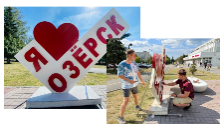  Команда фестиваля волонтеров привела в порядок и почистили от старой краски Стеллу «Я   люблю Озёрск». Добровольцы зашпаклевали трещины и отверстия на арт-объекте, а потом покрасили. 25 июля в Озёрске по инициативе жительницы города Милы Рахимовой стартовал первый любительский турнир по женскому мини-футболу. 30 июля на территории конного клуба «Невада» в рамках проекта «Инклюзив» Автономной некоммерческой организации помощи детям с ограниченными возможностями здоровья, инвалидностью и их семьям «Твердыми шагами» инспекторы центра кинологической службы Управления МВД России по ЗАТО г. Озерск приняли участие в проведении праздника для особенных детей. 6 августа в городе Трёхгорный прошёл традиционный областной спортивный праздник для людей с ограниченными возможностями здоровья "Колесо жизни". Сборная команда озерчан, представители Озёрского отделения ЧООО Всероссийского общества инвалидов, заняла призовые места во всех дисциплинах.22-23 августа в Озёрске Общественная молодежная палата при Собрании депутатов провела Городской турнир по дворовому футболу для неорганизованной молодежи.    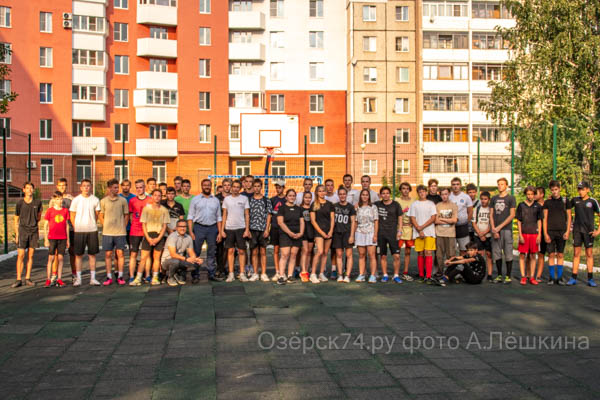 22-23 августа  на спортивной площадке лицея № 39 прошел городской турнир по стритболу «The King and Queen of Ozersk». Все желающие независимо от возраста  могли побороться за почётное звание Короля и Королевы Озерска. 25 августа на Театральной площади состоялась торжественная церемония закрытия Всероссийской студенческой стройки «Мирный атом-2022», на которой работали более 600 человек из 24 регионов страны.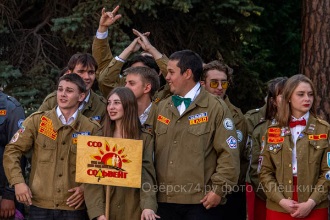 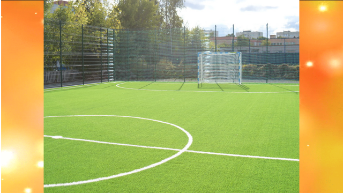 На территории школы № 25 в сентябре открылась современная спортивная площадка - новый мини-футбольный стадион с искусственным покрытием.  Установка такого стадиона – главный приз традиционного футбольного Кубка «НОВАТЭК-Челябинск-2021», в котором победила озерская команда мини-футбольного клуба «Арго», состоящая из мальчиков 2012-2013 годов рождения.5 сентября  прошла акция в рамках федерального проекта «Сохранение уникальных водных объектов» национального проекта «Экология». С каждым годом к акции присоединяется все больше неравнодушных жителей округа. 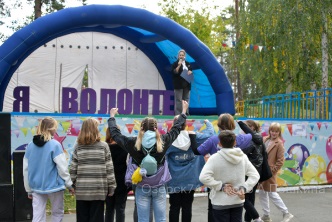 17 сентября в детском парке состоялся Первый фестиваль волонтёров. Вместе собрались представители всех волонтёрских организаций города. Гости масштабного мероприятия смогли поближе познакомиться с существующими направлениями волонтёрской деятельности и окунуться в атмосферу добра в большой компании друзей и единомышленников.  29-30 ноября в Челябинске прошел Южно-Уральский гражданский форум «НКО и государство – сотрудничество в развитии и поиске кадров», который собрал гражданских активистов Челябинской области, экспертов в сфере деятельности некоммерческого сектора, руководителей общественных объединений из различных субъектов Российской Федерации. Озерские общественники приняли самое активное участие в форуме, посетили секции, которые были представлены в программе.  9 декабря, в День Героев Отечества, для студентов педагогического колледжа и читателей «серебряного возраста» в Центральной городской библиотеке Златоуста состоялась презентация фотоальбома о 171-й стрелковой Идрицко-Берлинской Краснознамённой ордена Кутузова дивизии краеведа из Озерска Николая Николаевича Дындыкина. В декабре Союз женщин Челябинской области при поддержки женских организаций области, в т.ч. ЧООО «Женская Ассоциация» (г. Озерск), ГК профсоюза городских организаций, объявил благотворительную акцию в преддверии  Нового Года: «ЮЖНЫЙ УРАЛ С ЛЮБОВЬЮ» В декабре новогодние подарки (это наборы канцелярских товаров, настольные игры, наборы для творчества, игрушки, средства гигиены и др.)  детям, находящимся на лечении и реабилитации, собирали ученики, родители и учителя из школ №29, 32 и 38 Озерского городского округа при поддержке. Благотворительного фонда «Наследие». В 2022 году в округе была продолжена реализация программы «Формирование комфортной городской среды». В период строительного сезона - 2022 стали функциональными и комфортными шесть дворовых территорий домов на  проспекте Ленина, улицах Лермонтова, Советской, Набережной и проспекте  Победы. 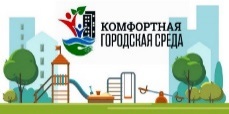 Об инициативах, успешно реализованных, но неупомянутых в этом перечне, можно сообщить по тел. 2-69-39 в организационный отдел аппарата Собрания депутатов.